РЕГЛАМЕНТ О СОРЕВНОВАНИЯХ КУБОК КСТБ «ВИЕРА» ПО КОНКУРУКонкур - LLОБЩАЯ ИНФОРМАЦИЯОБЩИЕ УСЛОВИЯСоревнования проводятся в соответствии с:- Правилами вида «Конный спорт» (Приложение к приказу Министерства спорта Российской Федерации от «27» сентября 2022 г. № 774);- Ветеринарным Регламентом ФКСР, редакция 2, утв. Решением Бюро ФКСР Б 26 - 10/22 от 28.10.2022, действ. с 01.01.2023г- Регламентом ФКСР по конному спорту, с изм. на 01.01.2023 г.- Всеми действующими поправками к указанным выше документам, принятыми в установленном порядке и опубликованными ФКСР.ОРГАНИЗАТОРЫ1. ФЕДЕРАЦИЯ КОННОГО СПОРТА САНКТ-ПЕТЕРБУРГААдрес: Санкт-Петербург, Лесной пр., д.20, к.8, лит. ФТелефон/факс: (812) 458-53-10е-mail: info@fks-spb.ruwww.fks-spb.ru2. КОННОСПОРТИВНО-ТРЕНИРОВОЧНАЯ БАЗА «ВИЕРА»Адрес: Санкт-Петербург, г. Петергоф, Ропшинское ш., д.8 лит Д Телефон: +7 (903) 092-66-72 Оргкомитет:Ответственность за организацию соревнований несет Оргкомитет, ответственность за проведение соревнований несет Главная судейская коллегия. Оргкомитет и Главная судейская коллегия оставляют за собой право вносить изменения в программу соревнований в случае непредвиденных обстоятельств. Федерации конного спорта России и Санкт-Петербурга не несут ответственности по вопросам финансовых обязательств Оргкомитета.ГЛАВНАЯ СУДЕЙСКАЯ КОЛЛЕГИЯ  И  ОФИЦИАЛЬНЫЕ  ЛИЦАТЕХНИЧЕСКИЕ УСЛОВИЯПРИГЛАШЕНИЯ И ДОПУСКДОПУСК К УЧАСТИЮ В СОРЕВНОВАНИЯХ:ЗАЯВКИПредварительные заявки подаются до 20:00 06 июля 2023  года по e-mail: pavel-abbakumov@mail.ruОкончательные заявки -  на мандатной комиссии.Мандатная комиссия проводится удаленно. Заявки и необходимые документы подаются в виде скан-копий или фотографий пригодных для чтения и распечатывания.Заявки, поданные не по форме или после срока окончания приема заявок могут быть отклонены.УЧАСТИЕНа мандатную комиссию должны быть предоставлены следующие документы:заявка по форме (с указанием роста для лошадей до 150 см в холке);Документ, подтверждающий регистрацию ФКСР на 2023 год;паспорт(а) спортивной лошади ФКСР/FEI;документ, подтверждающий уровень технической подготовленности спортсмена (зачетная книжка, удостоверение о спортивном разряде/звании);Медицинское заключение о допуске к тренировочным мероприятиям и к участию в спортивных соревнованиях. Справка заверяется подписью врача по спортивной медицине и его личной печатью. Справка на участие в спортивных соревнованиях подписывается врачом по спортивной медицине с расшифровкой фамилии, имени, отчества и заверяется печатью медицинской организации, имеющей лицензию на осуществление медицинской деятельности, предусматривающей работы (услуги) по лечебной физкультуре и спортивной медицине.;для спортсменов, которым на день проведения соревнования не исполнилось 18 лет, требуется нотариально заверенные доверенность (заявление) тренеру от  родителей или законного опекуна на право действовать от их имени и разрешение  на  участие в соревнованиях по конному спорту;      для детей, а также для юношей, в случае их участия в соревнованиях более старшей возрастной категории – заявление тренера о технической готовности спортсмена и заверенные нотариально или написанные в присутствии Главного судьи/Главного секретаря соревнований заявления от родителей об их согласии;действующий страховой полис или уведомление ФКСР об оформлении страховки через ФКСР;Ветеринарному врачу соревнований при въезде на территорию проведения соревнований предоставляется ветеринарное свидетельство (сертификат)Всадники, не достигшие 16 лет, не могут принимать участие в соревнованиях на лошадях моложе 6-ти лет.ВЕТЕРИНАРНЫЕ АСПЕКТЫЖЕРЕБЬЕВКА УЧАСТНИКОВПРОГРАММА СОРЕВНОВАНИЙХХ.ХХ – время будет уточнено на мандатной комиссии  ОПРЕДЕЛЕНИЕ ПОБЕДИТЕЛЕЙ И ПРИЗЕРОВНАГРАЖДЕНИЕРАЗМЕЩЕНИЕЛошадиДенники предоставляются на время проведения турнираПриезд:Время и дата приезда всадников, прибытия лошадей должны быть поданы в Оргкомитет заранее.ФИНАНСОВЫЕ УСЛОВИЯСтартовые взносы/взносы за участие в турнире:СТРАХОВАНИЕОтветственность Организаторов перед участниками и третьими лицами – в соответствии с Федеральным Законом «О физической культуре и спорте в Российской Федерации» от 23 ноября  2007 года.Настоятельно рекомендуется каждому участнику соревнований и владельцу лошади иметь во время соревнований при себе действующий страховой полис о договоре страхования гражданской ответственности.СОГЛАСОВАНО, ГСКОтветственный менеджер ВКС ФКСР_________Н.А. Смолякова«___» ___________2023г.СОГЛАСОВАНОВице-президент РОО «ФКС СПб»______________ Стефанская А.А.«___»_______________2023г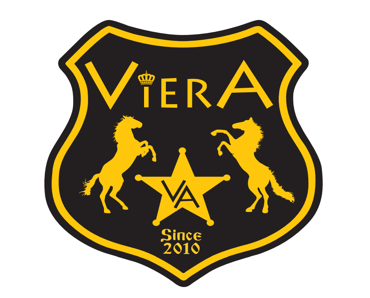 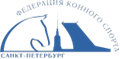 УТВЕРЖДЕНОДиректор КСТБ «Виера»______________ Васильева А.А.«___»_______________2023гСТАТУС СОРЕВНОВАНИЙ:МуниципальныеКВАЛИФИКАЦИОННЫЕ К:-КАТЕГОРИЯ СОРЕВНОВАНИЙ:Открытые/Личные08 июля 2023г.МЕСТО ПРОВЕДЕНИЯ:КСТБ «Виера»Адрес: Санкт-Петербург, г. Петергоф, Ропшинское ш., д.8 лит Д Телефон: +7 (903) 092-66-72Регистрационные данныев ФГИС "Меркурий"RU4294688Санкт-Петербург, г. Петергоф, Ропшинское ш., д.8 лит Д Президент турнираВасильева Анна АндреевнаДиректор турнираТелефон Оргкомитета:Кузенкова Римма Михайловна+7(931)541-97-08, Римма МихайловнаФИОКатегорияРегионГлавный судья Ганюшкина Лейла Арнольдовна1КСанкт-ПетербургЧлен Гранд ЖюриКиреева Наталья Владимировна2КЛенинградская областьГлавный секретарьАббакумов Павел Константинович2КЛенинградская областьКурс-ДизайнерМихайлова Янина Николаевна1КЛенинградская областьСудья-инспектор (шеф-стюард)Брандт Валентина Андреевна2КЛенинградская областьТехнический делегатКиреева Наталья Владимировна2КЛенинградская областьВетеринарный врачРоманова Ольга ВладимировнаВВ ФКСРСоревнования проводятсяНа открытом грунте Тип грунта:ЕврогрунтРазмеры боевого поля:40х60Размеры разминочного поля:20х40Категории приглашенных участников:взрослые/юноши/детиКоличество лошадей на одного всадникаНе более 3-хКоличество стартов на одну лошадьКоличество стартов на лошадь с высотой в холке до 150 см в холкеКоличество приглашенных всадников из одного региона:Не более 3-х в день. Для лошадей 4-х и 5-ти лет, не зависимо от высоты препятствий - не более 2-х маршрутов в день.Не более 3-х в деньНе ограниченоСоревнованиеУсловия допускаКонкур LL – ДетиВсадники 10-14 лет на лошадях  6-ти лет и старшеКонкур LL – Общий зачетВсадники 10-14 лет на лошадях 6-ти лет и старшеВсадники 16 лет и старше на лошадях 4-х лет и старше;Всадники 14 лет и старше на лошадях  6-ти лет и старшеОсобые условияВсадники  младше 16 лет не могут участвовать в соревнованиях на лошадях  моложе 6 лет.Состояние здоровья лошадей должно быть подтверждено ветеринарным свидетельством установленного образца. Обязательно наличие серологических исследований и профилактических прививок в соответствии с эпизоотической обстановкой в регионе.Ветеринарная выводка заменяется осмотром по прибытии.Ветеринарный врач – Романова О.В.  Жеребьёвка участников состоится 07 июля 2023 года в 14:00 на основании поданных заявок07.0714:00Мандатная комиссия. Внимание, мандатная комиссия проходит удаленно, все уточнения и изменения по эл. почте: pavel-abbakumov@mail.ruЖеребьёвкаМандатная комиссия. Внимание, мандатная комиссия проходит удаленно, все уточнения и изменения по эл. почте: pavel-abbakumov@mail.ruЖеребьёвкаМандатная комиссия. Внимание, мандатная комиссия проходит удаленно, все уточнения и изменения по эл. почте: pavel-abbakumov@mail.ruЖеребьёвка08.07ХХ:ХХМаршрут № 1Высота препятствий 30-40 см.   Высота препятствий  60 см.  Высота препятствий 80 см. Статья XI-24 "Классический" табл. В2Конкур -LLМаршрут № 1Высота препятствий 30-40 см.   Высота препятствий  60 см.  Высота препятствий 80 см. Статья XI-24 "Классический" табл. В2Конкур -LLМаршрут № 1Высота препятствий 30-40 см.   Высота препятствий  60 см.  Высота препятствий 80 см. Статья XI-24 "Классический" табл. В2Конкур -LL08.07Высота препятствий 30-40 см.   - Общий зачет-ДетиПри участии в зачете менее 6 спортивных пар, зачеты могут быть объединены- Общий зачет-ДетиПри участии в зачете менее 6 спортивных пар, зачеты могут быть объединены08.07Возраст лошадей:- Общий зачет лошади от 4 лет* (2019 г.р.)  и старше-Дети лошади от 6 лет (2017г.р.) и старше - Общий зачет лошади от 4 лет* (2019 г.р.)  и старше-Дети лошади от 6 лет (2017г.р.) и старше 08.07Количество лошадей на всадника:Не более 3-хНе более 3-х08.07Высота препятствий 60 см.  - Общий зачет-ДетиПри участии в зачете менее 6 спортивных пар, зачеты могут быть объединены- Общий зачет-ДетиПри участии в зачете менее 6 спортивных пар, зачеты могут быть объединены08.07Возраст лошадей:- Общий зачет  лошади от 4 лет* (2019 г.р.)  и старше-Дети лошади от 6 лет (2017г.р.) и старше - Общий зачет  лошади от 4 лет* (2019 г.р.)  и старше-Дети лошади от 6 лет (2017г.р.) и старше 08.07Количество лошадей на всадника:Не более 3-хНе более 3-х08.07Высота препятствий  80 см.- Общий зачет - Общий зачет 08.07Возраст лошадей: Лошади от 4 лет* (2019 г.р.)  и старше Лошади от 4 лет* (2019 г.р.)  и старше08.07Количество лошадей на всадника:Не более 3-хНе более 3-х08.07При участии не менее 10 спортивных пар в маршруте до 80 смпредусмотрен призовой фонд 10 000р.* Всадники  младше 16 лет не могут участвовать в соревнованиях на лошадях  моложе 6 лет.При участии не менее 10 спортивных пар в маршруте до 80 смпредусмотрен призовой фонд 10 000р.* Всадники  младше 16 лет не могут участвовать в соревнованиях на лошадях  моложе 6 лет.При участии не менее 10 спортивных пар в маршруте до 80 смпредусмотрен призовой фонд 10 000р.* Всадники  младше 16 лет не могут участвовать в соревнованиях на лошадях  моложе 6 лет.ХХ:ХХМаршрут № 2Высота препятствий 90 см.Высота препятствий 100 см. ст.XI-16.4.2.1(На чистоту и резвость, табл. В2)Конкур -LLМаршрут № 2Высота препятствий 90 см.Высота препятствий 100 см. ст.XI-16.4.2.1(На чистоту и резвость, табл. В2)Конкур -LLМаршрут № 2Высота препятствий 90 см.Высота препятствий 100 см. ст.XI-16.4.2.1(На чистоту и резвость, табл. В2)Конкур -LLХХ:ХХВысота препятствий 90 см.Высота препятствий 90 см.- Общий зачет ХХ:ХХВозраст лошадей:Возраст лошадей: Лошади от 4 лет* (2019 г.р.)  и старшеХХ:ХХКоличество лошадей на всадника:Количество лошадей на всадника:Не более 3-хПри участии не менее 10 спортивных парпредусмотрен призовой фонд 10 000р.При участии не менее 10 спортивных парпредусмотрен призовой фонд 10 000р.При участии не менее 10 спортивных парпредусмотрен призовой фонд 10 000р.Высота препятствий 100 см.Высота препятствий 100 см.- Общий зачет Возраст лошадей:Возраст лошадей: Лошади от 4 лет* (2019 г.р.)  и старшеКоличество лошадей на всадника:Количество лошадей на всадника:Не более 3-хПри участии не менее 10 спортивных парпредусмотрен призовой фонд 10 000р.При участии не менее 10 спортивных парпредусмотрен призовой фонд 10 000р.При участии не менее 10 спортивных парпредусмотрен призовой фонд 10 000р.Призовой фонд маршурта №2 – 20 000р. * Всадники  младше 16 лет не могут участвовать в соревнованиях на лошадях  моложе 6 лет.Призовой фонд маршурта №2 – 20 000р. * Всадники  младше 16 лет не могут участвовать в соревнованиях на лошадях  моложе 6 лет.Призовой фонд маршурта №2 – 20 000р. * Всадники  младше 16 лет не могут участвовать в соревнованиях на лошадях  моложе 6 лет.Призовой фонд маршурта №2 – 20 000р. * Всадники  младше 16 лет не могут участвовать в соревнованиях на лошадях  моложе 6 лет.Призовой фонд маршурта №2 – 20 000р. * Всадники  младше 16 лет не могут участвовать в соревнованиях на лошадях  моложе 6 лет.Победители и призеры определяются в каждом маршруте в каждом зачёте.  Церемония награждения проводится пешем строю по окончании каждого маршрута. В каждом зачёте награждаются победитель и призеры (2-е и 3-е место).Победитель награждается кубком, медалью.Призеры награждаются медалью.Лошади всех победителей и призёров награждаются розетками.Призовой фонд предусмотрен в маршруте № 1 (высота 80 см) и в маршруте №2 (высота 90 и 100 см). Общий призовой фонд – 30 000р. Участники:Стоимость размещения:  1000  руб./день (без кормов) Бронирование по телефону: +7(903)092-66-72 – Камышникова Екатерина Александровна, начкон                                             